     At Holly Park in 2019-2020 we   are trying to……….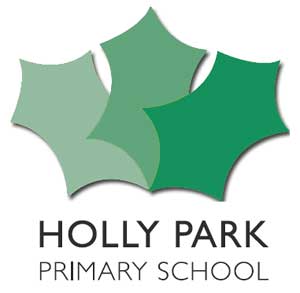 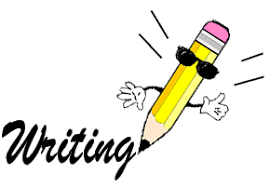 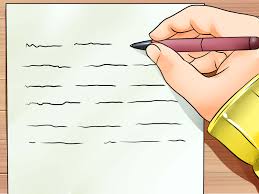 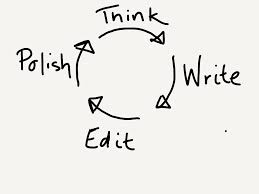 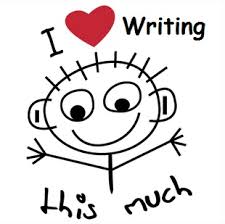 Write across the curriculum at length fortnightly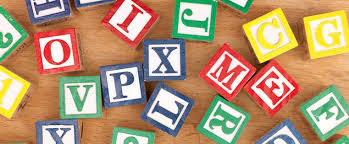 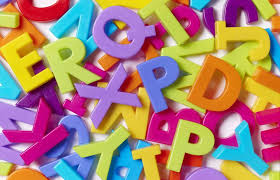 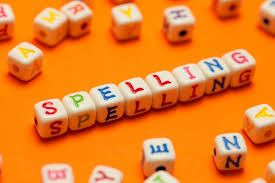 Improve our spelling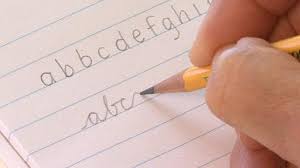 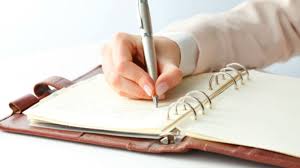 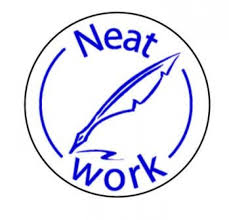 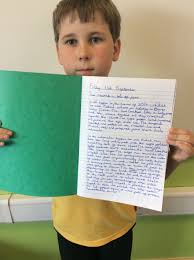 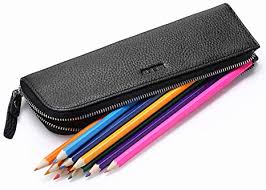  Improve our handwriting & presentation 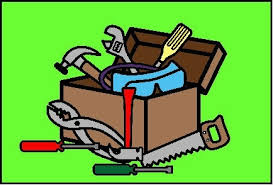 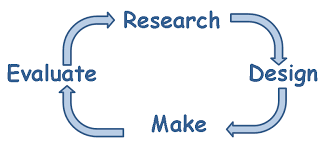 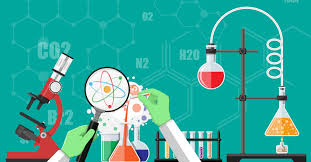 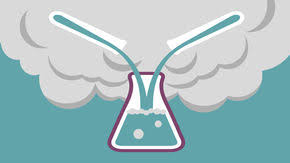 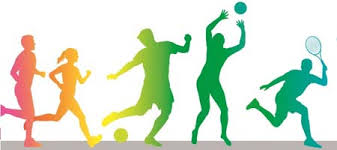 Improve skill development in DT, Science & PE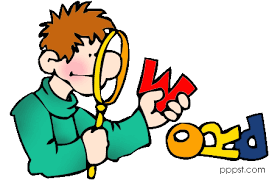 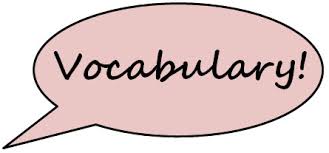 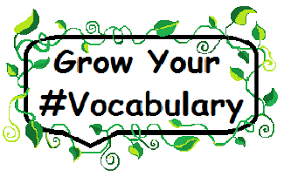 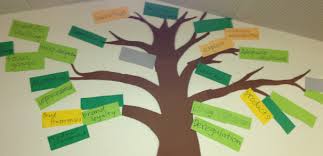 Continue to develop our vocabulary 